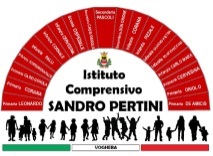 ISTITUTO COMPRENSIVO SANDRO PERTINIVia Marsala 13 – 27058 Voghera (PV) Tel. 0383- 41371      C.F. 95032770182Email:   pvic826009@istruzione.it –  PEC: pvic826009@pec.istruzione.itSito web:www. icsandropertinivoghera.edu.it – COD. UNIV. UFFICIO UF1EN5MISURE DA ADOTTARE PER GLI STUDENTI DVA  PER LO SVOLGIMENTO DELLE PROVE INVALSI CBT (Computer Based Tests) aprile 2021 CLASSE III SECONDARIA DI PRIMO GRADO		Alunno/A 		DVACOGNOME _______________	NOME _______________CLASSE  ________________	PLESSO______________		DOCENTE di sostegno____________________________Indicare con una X le misure richiesteRestituire entro il 9 marzo 2021 in segreteria didattica alunniData ________________					Firma ___________________Non svolge la prova di ITALIANO CBTNon svolge la prova di MATEMATICA CBTNon svolge la prova di INGLESE-READING  CBTNon svolge la prova di INGLESE - LISTENING CBTTempo aggiuntivo (15 minuti) per la prova di ITALIANO CBTTempo aggiuntivo (15 minuti) per la prova di MATEMATICA CBTTempo aggiuntivo (15 minuti) per la prova di INGLESE-READING  CBTTempo aggiuntivo (15 minuti) per la prova di INGLESE-LISTENING CBTSvolge la prova di ITALIANO in modalità cartacea Svolge la prova di MATEMATICA in modalità cartaceaSvolge la prova di INGLESE-READING in modalità cartaceaSvolge la prova di INGLESE - LISTENING in modalità cartacea